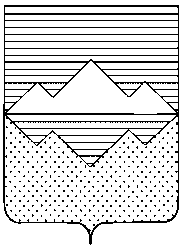 АДМИНИСТРАЦИЯСАТКИНСКОГО МУНИЦИПАЛЬНОГО РАЙОНАЧЕЛЯБИНСКОЙ ОБЛАСТИПОСТАНОВЛЕНИЕОт «04» июня 2024 года № 332г. СаткаО проведении универсальной ярмаркиВ целях социальной поддержки населения и удовлетворения покупательского спросаПОСТАНОВЛЯЮ:Организовать универсальную ярмарку по продаже фермерской продукции, товаров народного потребления, сувениров, текстильной и трикотажной продукции 15 июня 2024 года в городе Сатка. Организатором универсальной ярмарки назначить Администрацию Саткинского муниципального района, в лице отдела координации потребительского рынка, организации торговли  и   услуг   Администрации   Саткинского   муниципального района   (г. Сатка,     ул. Металлургов,2).Определить   места   проведения   универсальной ярмарки: - ул. Комсомольская (напротив дома № 13).Установить время проведения универсальной ярмарки с 9.00 до 18.00 часов местного времени.Торговые места на универсальной ярмарке предоставить без взимания арендной платы.Обязать участников универсальной ярмарки: 1) обеспечить наличие специализированной палатки, торгово-технологического оборудования, аншлага о часах работы, вывески о принадлежности предприятия;  		2) обеспечить наличие необходимого торгового инвентаря для показа и продажи товаров, урны для мусора;   	3) обеспечить наличие весового хозяйства с законным сроком клеймения государственной метрологической службы, наличие технических паспортов на весоизмерительные приборы;    	4)  иметь в наличии документы, подтверждающие приобретение и качество товаров;          	5) участники универсальной ярмарки должны иметь форменную одежду, личные нагрудные карточки с указанием наименования организации, фамилии, имени и отчества продавца, личную медицинскую книжку установленного образца с отметкой о прохождении медосмотра;6) соблюдать требования, установленные действующим законодательством Российской Федерации о защите прав потребителей, в области обеспечения санитарно-эпидемиологического благополучия населения, пожарной безопасности, охраны окружающей среды и другие требования, установленные действующим законодательством Российской Федерации;7) соблюдать Правила благоустройства, утвержденные Решением Совета депутатов Саткинского городского поселения № 167/53 от 11.08.2023.7. Отделу организационной и контрольной работы Управления делами и организационной  работы  Администрации  Саткинского муниципального района (Корочкина Н.П.)  обеспечить опубликование настоящего постановления в газете «Саткинский рабочий» и размещение на сайте Администрации Саткинского муниципального района.8. Контроль выполнения настоящего постановления возложить на заместителя Главы Саткинского  муниципального  района  по экономике и стратегическому развитию Ковригину И.М.Глава Саткинского муниципального района				        А.А. Глазков